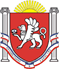 РЕСПУБЛИКА КРЫМ НИЖНЕГОРСКИЙ РАЙОНАДМИНИСТРАЦИЯ ДРОФИНСКОГО СЕЛЬСКОГО ПОСЕЛЕНИЯ ПОСТАНОВЛЕНИЕ30.12.2020 г. 				№ 257-02				С.ДрофиноОб определении места первичного сбораи размещения отработанных ртутьсодержащихламп на территории муниципального образованияДрофинского сельское поселение Нижнегорскогорайона Республики КрымВ соответствии с Федеральным законом от 06.10.2003  № 131-ФЗ «Об общих принципах организации местного самоуправления в Российской Федерации», Постановлением Правительства Российской Федерации от 03.09.2010 № 681 «Об утверждении Правил обращения с отходами производства и потребления в части осветительных устройств, электрических ламп, ненадлежащий сбор, накопление, использование, обезвреживание, транспортирование и размещение которых может повлечь причинение вреда жизни, здоровья граждан, вреда животным, растениям и окружающей среде», администрация Дрофинского  сельского поселения Нижнегорского района Республики Крым ПОСТАНОВЛЯЕТ:1. Утвердить Порядок организации сбора отработанных ртутьсодержащих ламп на территории муниципального образования Дрофинского  сельского поселения Нижнегорского района Республики Крым (приложение №1).2. Определить местом первичного сбора и размещения отработанных ртутьсодержащих ламп для потребителей ртутьсодержащих ламп  здание бывшей котельной расположенное по адресу: ул.Мира, 9, с. Дрофино, Нижнегорского района Республики Крым. 	3. Утвердить график работы места сбора отработанных ртутьсодержащих ламп для потребителей ртутьсодержащих ламп последняя пятница месяца с 9.00 ч. до 12.00 ч.4. Назначить ответственным за организацию сбора отработанных ртутьсодержащих ламп у потребителей ртутьсодержащих ламп (кроме потребителей ртутьсодержащих ламп, являющихся собственниками, нанимателями, пользователями помещений в многоквартирных домах и имеющих заключенный собственниками указанных помещений договор управления многоквартирными домами или договор оказания услуг и (или) выполнения работ по содержанию и ремонту общего имущества в таких домах),  ведущего специалиста администрации Дрофинского сельского поселения Нижнегорского района Республики Крым – Сейдаметову Алия Рефатовну .6. Ведущему специалисту, ответственному за организацию сбора отработанных ртутьсодержащих ламп у потребителей ртутьсодержащих ламп, организовать ведение журнала учета поступающих отработанных ртутьсодержащих ламп (приложение №2).7. Рекомендовать  руководителям предприятий, организаций всех форм собственности, индивидуальным предпринимателям, физическим лицам при обращении с отработанными ртутьсодержащими лампами руководствоваться Порядком, утвержденным настоящим постановлением.8. Обнародовать настоящее постановление на информационном стенде в здании администрации Дрофинского сельского поселения Нижнегорского района Республики Крым, по адресу: с. Дрофино, ул. Садовая , 9, а так же на официальном сайте в сети «Интернет» (http://дрофинскоесп.рф/).	9. Настоящее постановление вступает в силу со дня его опубликования (обнародования).10. Контроль за исполнением настоящего постановления оставляю за собой.Председатель Дрофинскогосельского совета-глава администрации Дрофинского сельского поселения			                                Э.Э.ПаниевПриложение №1 к постановлению администрацииДрофинского сельского поселенияНижнегорского района Республики Крымот «30» декабря  2020 г. №257-02Порядокорганизации сбора отработанных ртутьсодержащих ламп на территории муниципального образования Дрофинское  сельского поселения Нижнегорского района Республики КрымОбщие положенияПорядок организации сбора и определение места первичного сбора и размещения отработанных ртутьсодержащих ламп на территории муниципального образования  Дрофинское сельское поселение Нижнегорского района Республики Крым (далее - Порядок) разработан в целях предотвращения неблагоприятного воздействия на здоровье граждан и окружающую среду отработанных ртутьсодержащих ламп путем организации их сбора.Порядок разработан в соответствии с Федеральными законами Российской Федерации от 30 марта 1999 года № 52-ФЗ «О санитарно- эпидемиологическом благополучии населения», от 10 января 2002 года № 7-ФЗ «Об охране окружающей среды», от 24 июня 1998 года № 89-ФЗ «об отходах производства и потребления», от 06 октября 2003 года № 131-ФЗ «Об общих принципах организации местного самоуправления в Российской Федерации», Постановлением Правительства Российской Федерации от 03 сентября 2010 года№ 681 «Об утверждении правил обращения с отходами производства и потребления в части осветительных устройств, электрических ламп, ненадлежащие сбор, накопление, использование, обезвреживание, транспортирование и размещение которых может повлечь причинение вреда жизни, здоровью граждан, вреда животным, растениям и окружающей среде».Правила, установленные настоящим Порядком, являются обязательными для исполнения организациями независимо от организационно-правовых форм и форм собственности, юридических лиц и индивидуальных предпринимателей, осуществляющих свою деятельность на территории Дрофинского сельского поселения Нижнегорского района Республики Крым, не имеющих лицензии на осуществление деятельности по размещению и обезвреживанию отходов I - IV класса опасности, физических лиц, проживающих на территории Дрофинского сельского поселения Нижнегорского района Республики Крым (далее - потребители).Организация сбора отработанных ртутьсодержащих лампСбору, в соответствии с Порядком, подлежат осветительные устройства и электрические лампы с ртутным заполнением и содержанием ртути не менее 0,01процента, выведенные из эксплуатации и подлежащие утилизации.Юридические лица и индивидуальные предприниматели, эксплуатирующие осветительные устройства и электрические лампы с ртутнымзаполнением, должны вести постоянный учет получаемых и отработанных ртутьсодержащих ламп.Юридические лица или индивидуальные предприниматели, не имеющие лицензии на осуществление деятельности по размещению и обезвреживанию отходов I - IV класса опасности, осуществляют накопление отработанных ртутьсодержащих ламп.Юридические лица и индивидуальные предприниматели разрабатывают инструкции по организации сбора, накопления, использования, обезвреживания, транспортирования и размещения отработанных ртутьсодержащих ламп применительно к конкретным условиям и назначают в установленном порядке ответственных лиц за обращение с указанными отходами.Органы местного самоуправления организуют сбор и определяют место первичного сбора и размещения отработанных ртутьсодержащих ламп у потребителей ртутьсодержащих ламп (кроме потребителей ртутьсодержащих ламп, являющихся собственниками, нанимателями, пользователями помещений в многоквартирных домах и имеющих заключенный собственниками указанных помещений договор управления многоквартирными домами или договор оказания услуг и (или) выполнения работ по содержанию и ремонту общего имущества в таких домах), а также их информирование.Место первичного сбора и размещения отработанных ртутьсодержащих ламп у потребителей, являющихся собственниками, нанимателями, пользователями помещений в многоквартирных домах, определяется собственниками помещений в многоквартирных домах или по их поручению лицами, осуществляющими управление многоквартирными домами на основании заключенного договора управления или договора оказания услуг и (или) выполнения работ по содержанию и ремонту общего имущества в таких домах, по согласованию с соответствующей специализированной организацией.Накопление отработанных ртутьсодержащих ламп производится отдельно от других видов отходов.Не допускается самостоятельное обезвреживание, использование, транспортирование и размещение отработанных ртутьсодержащих ламп потребителями отработанных ртутьсодержащих ламп, а также их накопление в местах, являющихся общим имуществом собственников помещений многоквартирного дома, за исключением размещения в местах первичного сбора и размещения и транспортирования до них.Сбор отработанных ртутьсодержащих ламп у потребителей отработанных ртутьсодержащих ламп осуществляют специализированные организации путем заключения соответствующих договоров на оказание услуг по сбору и вывозу ртутьсодержащих отходов.Информирование населенияИнформирование о порядке сбора и определения места первичного сбора и размещения отработанных ртутьсодержащих ламп осуществляетсяадминистрацией Дрофинского сельского поселения Нижнегорского района Республики Крым, специализированными организациями, а также юридическими лицами и индивидуальными предпринимателями, осуществляющими накопление и реализацию ртутьсодержащих ламп.Информация о порядке сбора отработанных ртутьсодержащих лампам размещается на информационном стенде в здании администрации Дрофинского сельского поселения Нижнегорского района Республики Крым, по адресу:             с. Дрофино, ул. Садовая , 9, а так же на официальном сайте в сети «Интернет» (http://дрофинскоесп.рф), по месту нахождения специализированных организаций.Юридические лица и индивидуальные предприниматели, осуществляющие управление многоквартирными домами на основании заключенного договора или заключившие с собственниками помещений многоквартирного дома договоры на оказание услуг по содержанию и ремонту общего имущества в таком доме, доводят информацию о Правилах обращения с отработанными ртутьсодержащими лампами до сведения собственников помещений многоквартирных жилых домов, путем размещения информации, указанной в части 3.4 настоящей статьи, на информационных стендах (стойках) в помещении управляющей организации.3.4. Размещению подлежит следующая информация:а) порядок организации сбора отработанных ртутьсодержащих ламп; б) места и условия приема отработанных ртутьсодержащих ламп.4. Ответственность за несоблюдение требований в области обращения с отходамиЗа несоблюдение требований в области обращения с отходами на территории Дрофинского сельского поселения Нижнегорского района Республики Крым физические, юридические лица и индивидуальные предприниматели несут ответственность в соответствии с действующим законодательством.Приложение №2 к постановлению администрацииДрофинского сельского поселенияНижнегорского района Республики Крымот «30» декабря 2020г. №257-02ЖУРНАЛучета поступающих отработанных ртутьсодержащих лампДата принятия отхода на хранениеКоличество отходов, принятых на хранениеЛицо, принявшее на хранение отходы (подпись, дата) Дата передачи отходов на обезвреживаниеКоличество отходов, сданных на обезвреживаниеНомер акта, квитанции и т.д.Остаток отхода после передачиЛицо, сдавшее отходы (подпись, дата)Лицо, принявшее отходы (подпись, дата)